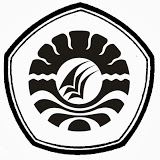 SKRIPSIPENINGKATAN KEMAMPUAN MOTORIK HALUS ANAK MELALUI PERMAINAN KONSTRUKTIF KEPING PADU DI TAMAN KANAK-KANAK BHAYANGKARI PANAIKANGNURBAYAPROGRAM STUDI PENDIDIKAN GURU PENDIDIKAN ANAK USIA DINIFAKULTAS ILMU PENDIDIKANUNIVERSITAS NEGERI MAKASSAR2014PENINGKATAN KEMAMPUAN MOTORIK HALUS ANAK MELALUI PERMAINAN KONSTRUKTIF KEPING PADU DI TAMAN KANAK-KANAK BHAYANGKARI PANAIKANGSKRIPSIDiajukan untuk Memenuhi Sebagian Persyaratan Guna Memperoleh Gelar Sarjana Pendidikan Guru Pendidikan Anak Usia Dini Strata Satu Fakultas Ilmu Pendidikan Universitas Negeri MakassarNURBAYA094 904 068PROGRAM STUDI PENDIDIKAN GURU PENDIDIKAN ANAK USIA DINIFAKULTAS ILMU PENDIDIKANUNIVERSITAS NEGERI MAKASSAR2014